09.12.202020-ИСиП-1дкРусский языкПрактическое занятие №7Лингвистическое исследование лексических и фразеологических единиц.Цель: обучение составлению монологического высказывания на лингвистическую тему.Задачи:1. Прививать знания по построению монологического ответа, аргументированного текстом.2. Прививать навыки самостоятельности и творческой активности учащихся.3. Воспитывать общую культуру; совершенствовать навыки общения.Краткие теоретические и учебно-методические материалы по теме практического занятияСочинение-рассуждение на лингвистическую тему - это небольшое связное рассуждение в научном или публицистическом стиле речи с обоснованием, наличием иллюстративного материала, расположенного последовательно и связанного логически.Три части рассуждения.– Тезис – это авторское утверждение, предположение, мысль, требующая доказательства. В нем заключается идея текста.– Доказательство – это вторая часть текста-рассуждения, в которой дается обоснование высказанной мысли, приводятся аргументы (доводы, доказательства) и примеры.– Вывод – это заключение о верности выдвинутого тезиса.Метафора – это перенос названия одного предмета на другой на основании их сходства. Горит восток зарею новой (А.С.Пушкин).Метафора – это скрытое сравнение. Пустых небес прозрачное стекло (А.А.Ахматова).Вопросы для закрепления теоретического материала к практическому занятию:Что такое сочинение-рассуждение на лингвистическую тему? Какова цель написания сочинения на лингвистическую тему?Как строится сочинение-рассуждение?Задания для практического занятия:Напишите сочинение-рассуждение на основе прочитанного текста по В. Железникову, раскрывая смысл высказывания Дитмара Эльяшевича Розенталя: «Употребление экспрессивной лексики создаёт возможность лаконично выразить отношение говорящего к высказываемому». Помните, что в сочинении должно быть 4 абзаца:1. Раскрытие смысла высказывания.2. Пример 1.3. Пример 2.4. Вывод.Заданные лексемы (слова и выраженя)Д.Э.Розенталь в своём высказывании говорит о том, что __________________________________________________________________________.Докажем это на примерах из прочитанного текста.В предложении ___ герой текста ______________, говоря о _________________, употребляет экспрессивно окрашенное слово _________, которое содержит _______ и свидетельствует о _____________________________________. В предложении ___ тоже есть экспрессивно окрашенное слово - ____________. Его произносит ____________ в адрес ___________________, которая __________________________________________________________. Этим словом девочка демонстрирует _________________.Таким образом, ________________________________________________________.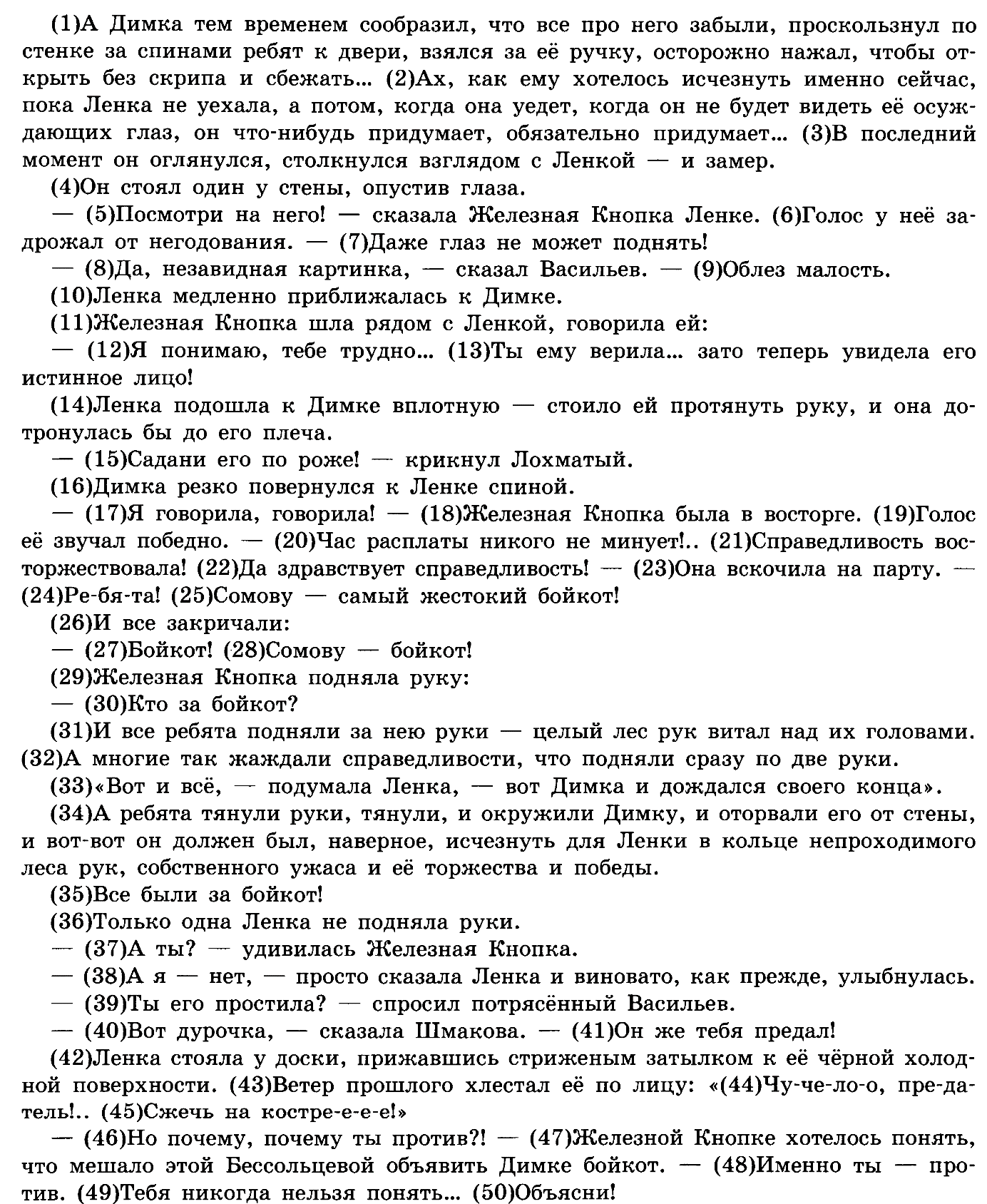 Инструкция по выполнению практического занятияСтруктура сочинения-рассужденияОСНОВНАЯ МЫСЛЬ (ТЕЗИС)Я полагаю, по моему мнению, на мой взглядАРГУМЕНТЫ - ДОКАЗАТЕЛЬСТВА, ПРИВОДИМЫЕ В ПОДДЕРЖКУ ТЕЗИСА: ФАКТЫ, ПРИМЕРЫ, УТВЕРЖДЕНИЯ, ОБЪЯСНЕНИЯ.1 ДОКАЗАТЕЛЬСТВО 2 ДОКАЗАТЕЛЬСТВОВо-первых, Во-вторых,ПРИМЕР ПРИМЕРНапример, Наконец,ВЫВОДИтак, таким образом, следовательноПреподаватель                     Э.З.Торхашева